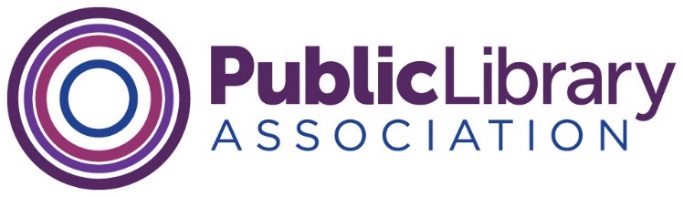 PLA Board of Directors MeetingVirtual Meeting – 11:00am-2:00pm Central, May 5, 2023 Revised AgendaWelcome and Introductions, Dr. Maria Taesil Hudson McCauley, PresidentEDISJ work, Sonia Alcántara-Antoine, President-electAction Item:  Adoption of the agendaAdditional items may be added to the agenda prior to the adoption of the agenda. Items may also be removed from the consent agenda and moved to a discussion item. The PLA policies related to Board service, the strategic plan and a Board roster have been included in ALA Connect as reference materials. These are not agenda items.Consent Agenda	Document NumberOrganizational Excellence and GovernanceDraft February 2023 Board Minutes	2023.28    Results of 2023 PLA Election	2023.29PLA Combined Initiatives Report	2023.30 PLA Combined Operations Report	2023.31PLA Combined Partnerships Report	2023.32Continuing Education (CE) UpdateCE Status Report	2023.33PLA 2026 and 2028 Conference Planning	2023.34Action/Discussion/Decision Items	Document NumberPLA President Update, Dr. Maria Taesil Hudson McCauley	no documentPLA President-elect Update, Sonia Alcántara-Antoine	no documentPLA Liaison to ALA Executive Board Update, Larry Neal	no documentPLA Executive Director Report, Mary Davis Fournier	no documentIntellectual Freedom Update, Kent Oliver, Deborah Caldwell-Stone,Alan Inouye	no documentPLA Fiscal Officer Update, Clara BohrerFY23 Second Quarter Financial UpdateFY23 Financial Narrative Report as of February 2023	2023.35FY23 Budget Report as of February 2023	2023.36a-dOperating Agreement Working Group Update	no documentFY24 Budget Revision Update	no documentPLA Committee Charge Proposals, Katina Jones, David Lee King, PLA Technology Committee Chair ACTION	2023.37a&bNew Business, all	no documentZoom InstructionsPLA Meetings is inviting you to a scheduled Zoom meeting.Topic: Spring 2023 Virtual PLA Board of Directors MeetingTime: May 5, 2023 11:00 AM Central Time (US and Canada)Join Zoom Meetinghttps://ala-events.zoom.us/j/98532464650?pwd=U0dhcmpGQjRpRW1kZWNydTZJVFpxQT09 Meeting ID: 985 3246 4650Passcode: 843662One tap mobile+13126266799,,98532464650# US (Chicago)+12678310333,,98532464650# US (Philadelphia)Dial by your location        +1 312 626 6799 US (Chicago)        +1 267 831 0333 US (Philadelphia)        +1 301 715 8592 US (Washington DC)        +1 253 215 8782 US (Tacoma)        +1 206 337 9723 US (Seattle)        +1 213 338 8477 US (Los Angeles)Meeting ID: 985 3246 4650Find your local number: https://ala-events.zoom.us/u/azKAyP0E8 